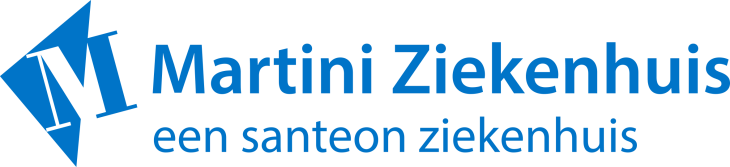 Programma16.30    Inloop, Martini Paviljoen (hoofdingang Martini Ziekenhuis) 17.00    Aanvang najaarssymposium mammacarcinoom	Annette van der Velden, internist-oncoloog Martini Ziekenhuis 17.05    Evaluatie mammapoli: samenwerking met de eerstelijn	Wendy Kelder, chirurg-oncoloog Martini Ziekenhuis17.40	Timing van mammareconstructie bij ablatio mamma en adjuvante radiotherapie en
	chemotherapie	Sandra Jongen, plastisch chirurg Martini Ziekenhuis18.15	Afsluiting najaarsssymposium18.20	Rondleiding Martini Borstcentrum (inclusief buffet)19.00	Vergadering regionale tumorwerkgroep mammacarcinoom Noordoost-Nederland	Agenda - onderwerpen:	1. Evaluatie najaarssymposium	2. Studieparticipatie overzicht BOOG/lokale studies	3. Inventarisatie CQ-index regio 	4. Verkenning regionale afspraken disseminatieonderzoek PET òf traditioneel	5. Voortgang invoering MARI en TAD procedure regio	6. Mammasymposium Noordoost-Nederland voorjaar 201820.30    EindeDatumDinsdag 21 november 2017Dinsdag 21 november 2017Dinsdag 21 november 2017LocatieMartini Ziekenhuis, GroningenMartini Ziekenhuis, GroningenOnderwerpOnderwerpUitnodiging najaarssymposium mammacarcinoom Martini Ziekenhuis en vergadering Regionale tumorwerkgroep mammacarcinoom Noordoost-NederlandUitnodiging najaarssymposium mammacarcinoom Martini Ziekenhuis en vergadering Regionale tumorwerkgroep mammacarcinoom Noordoost-Nederland